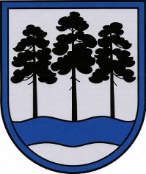 OGRES  NOVADA  PAŠVALDĪBAReģ.Nr.90000024455, Brīvības iela 33, Ogre, Ogres nov., LV-5001tālrunis 65071160, fakss 65071161, e-pasts: ogredome@ogresnovads.lv, www.ogresnovads.lv Saistošie noteikumiOgrēPar Ogres novada pašvaldības 2024.gada konsolidēto budžetuIzdoti saskaņā ar Pašvaldību likuma10.panta pirmās daļas 1.punktu unlikumu “Par pašvaldību budžetiem”Apstiprināt Ogres novada pašvaldības 2024. gada pamatbudžeta ieņēmumus    99 330 293 euro (deviņdesmit deviņi miljoni trīs simti trīsdesmit tūkstoši divi simti deviņdesmit trīs euro) saskaņā ar Pielikums Nr.1.Apstiprināt Ogres novada pašvaldības 2024. gada pamatbudžeta izdevumus     111 739 361 euro (viens simts vienpadsmit miljoni septiņi simti trīsdesmit deviņi tūkstoši trīs simti sešdesmit viens euro) saskaņā ar Pielikums Nr.2.Noteikt 2024.gada budžetā 1 647 456 euro (viens miljons seši simti četrdesmit septiņi tūkstoši četri simti piecdesmit seši euro) lielu Valsts kases aizņēmumu Ogres novada pašvaldības projektu realizācijas nodrošināšanai saskaņā ar Pielikums Nr.3.Noteikt, ka Ogres novada pašvaldības Finanšu un Budžeta nodaļas saskaņā ar noslēgtajiem aizņēmumu līgumiem un budžetā šim mērķim plānotajiem līdzekļiem 2024.gadā nodrošina aizņēmumu pamatsummas atmaksu un aizņēmumu procentu samaksu noteiktajos termiņos un apmēros.Noteikt finansējumu aizņēmumu atmaksai 7 117 370 euro (septiņi miljoni viens simts septiņpadsmit tūkstoši trīs simti septiņdesmit euro) saskaņā ar Pielikums Nr.4.Apstiprināt Ogres novada pašvaldības 2024.gada valsts budžeta transfertus saskaņā ar Pielikums Nr.5.Apstiprināt Mērķdotāciju sadalījumu Ogres novada pašvaldības izglītības iestāžu pedagogu algām 2024.gadam saskaņā ar Pielikums Nr.6.Noteikt 2024.gadā pamatbudžeta atlikumu uz gada beigām 4 641 056 euro (četri miljoni seši simti četrdesmit viens tūkstotis piecdesmit seši euro).Apstiprināt budžeta līdzekļu atlikumu uz 2024.gada 1.janvāri 22 520 038 euro (divdesmit divi miljoni pieci simti divdesmit tūkstoši trīsdesmit astoņi euro).Noteikt, ka tāmi par saņemtajiem ziedojumiem un dāvinājumiem 2024.gadā sagatavo par faktiski saņemto un gada sākumā atlikumos esošo līdzekļu apjomu.Ziedojumu un dāvinājumu atlikums uz 2024.gada 1.janvāri 22 558 euro (divdesmit divi tūkstoši pieci simti piecdesmit astoņi euro).Apstiprināt Ogres novada pašvaldības aģentūras ,,Ogres komunikācijas” darba plānu 2024.gadam saskaņā ar Pielikums Nr.7.Apstiprināt Ogres novada pašvaldības aģentūras ,,Rosme” darba plānu 2024.gadam saskaņā ar Pielikums Nr.8.Apstiprināt Ogres novada pašvaldības aģentūras "Tūrisma, sporta un atpūtas kompleksa "Zilie kalni" attīstības aģentūra" darba plānu 2024.gadam saskaņā ar Pielikums Nr.9.Noteikt, ka Ogres novada pašvaldības administrācijas struktūrvienību, pašvaldības iestāžu un aģentūru vadītāji (budžeta izpildītāji), organizējot struktūrvienības un iestādes uzdevumu izpildi, ir atbildīgi par iepirkuma procedūras ievērošanu atbilstoši Publisko iepirkumu likumam.Budžeta izpildītāji ir atbildīgi par piešķirto budžeta līdzekļu efektīvu un racionālu      izlietojumu. Izdevumi pēc naudas plūsmas nedrīkst pārsniegt tāmē apstiprinātos, plānotos pašvaldības budžeta izdevumus atbilstoši ekonomiskajām un funkcionālajām kategorijām.Ogres novada pašvaldības Finanšu nodaļai gadījumos, kad saņemts papildus finansējums noteiktiem mērķiem (mērķdotācijas, valsts iestāžu transferti, projektu finanšu līdzekļi un citi konkrētam mērķim paredzēti līdzekļi), atļauts līdz budžeta grozījumu apstiprināšanai veikt nepieciešamos maksājumus.Budžeta izpildītāji drīkst izdarīt grozījumus programmu finansēšanas plānos un tāmēs 2.pielikumā apstiprināto budžeta līdzekļu ietvaros, iesniedzot apstiprināšanai Ogres novada pašvaldības Budžeta nodaļā. Šādu grozījumu rezultātā nedrīkst mainīt attiecīgajai programmai apstiprināto budžeta gada kopējo finansējumu, kā arī atalgojumu un kapitālos izdevumus. Domes priekšsēdētājs								E. Helmanis2024.gada 14.februārīNr.3/2024(protokols Nr.3; 1)